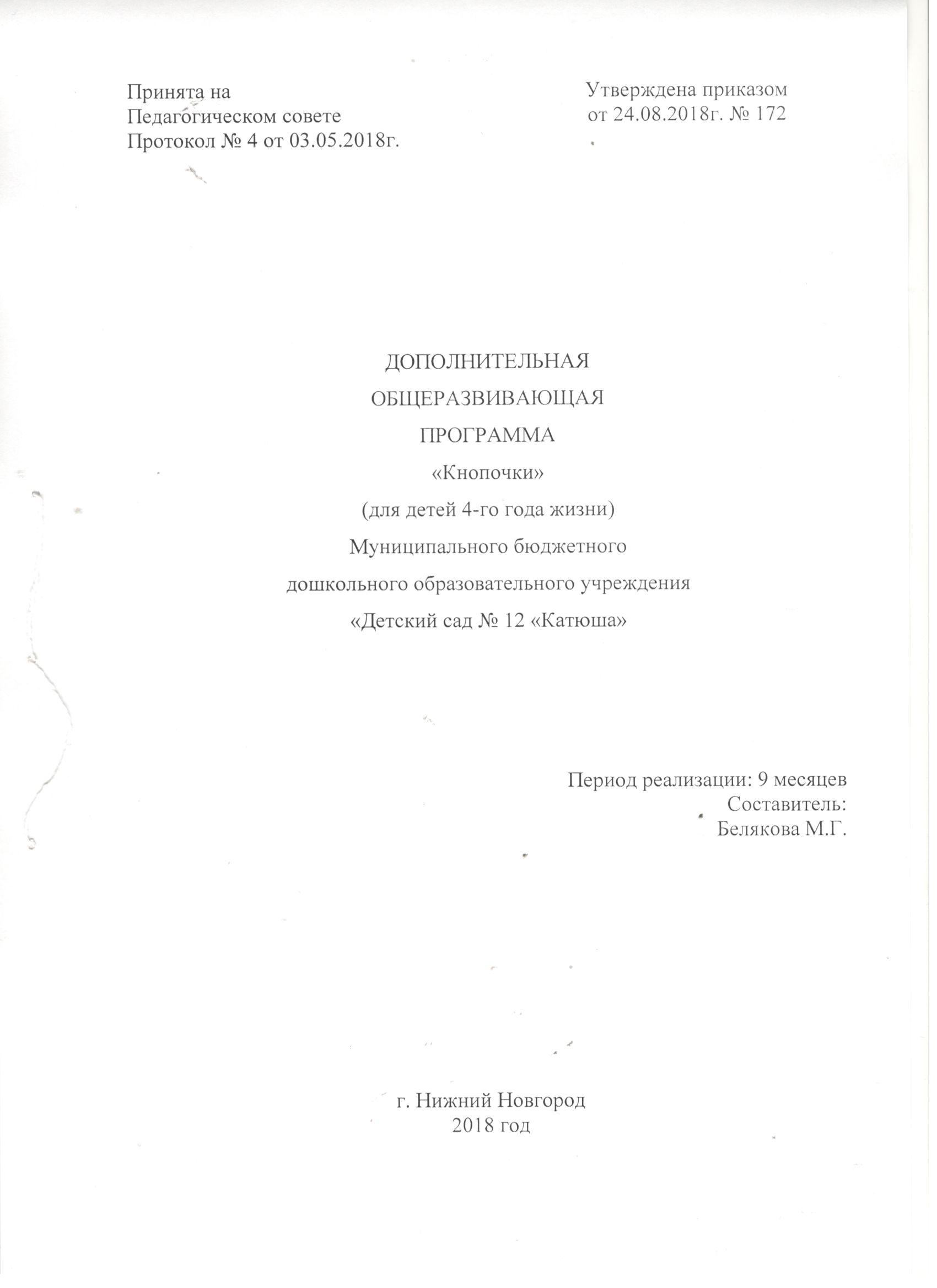 СОДЕРЖАНИЕ:Целевой раздел Рабочей программы………………………………31.1.Пояснительная записка………………………..……………….…………31.2.Цель Рабочей программы ..……………………………………………..31.3.Задачи реализации Рабочей программы………………………………..41.4.Отличительные особенности Рабочей программы……………………51.5. Принципы и подходы к формированию Рабочей программы……….51.6.Планируемые результаты освоения детьми программы……………….71.7. Формы подведения итогов реализации Рабочей программы………..8II.	Содержательный раздел Рабочей программы………………………9 2.1.Объем образовательной нагрузки………………………………………92.2.Учебный план…………………………………………………………….102.3.Календарный учебный график…………………………………………..112.4.Календарное планирование.……………………………………………..132.5.Комплексное перспективное планирование образовательного процесса……………………………………………………………………….31III. Организационный раздел Рабочей программы…………………….343.1.Система оценки результатов освоения Рабочей программы…...……..343.2.Материально – техническое обеспечение образовательной деятельности………………………………………………………………….353.3Методическое обеспечение образовательной деятельности……..….…35Целевой раздел Рабочей программы.1.1. Пояснительная записка.Данная   программа    предназначена  для   гармоничного   развития   способностей   воспитанников  в   основах  хореографического   искусства. Хореография     развивает  чувство   ритма, музыкальный  слух   у  детей,  помогает двигаться  под   музыку. Кроме   того, занимаясь танцами,  дети учатся  доброжелательно   относиться   друг  к  другу, у них развивается  чувство   коллективного   творчества.  Через  танец   дети  выражают   душевное   состояние, получают  положительный  эмоциональный  заряд, энергию. Погружение в мир танца способствует психологическому раскрепощению ребенка, и таким образом через освоение своего собственного тела как выразительного инструмента у детей развивается музыкальный слух, потребность в импровизированном движении под музыку. Занятия танцем помогут сформировать правильную осанку, научат  основам этикета и грамотной  манеры поведения  в обществе.Хореография дает  организму физическую нагрузку, равную сочетанию нескольких видов спорта. Используемые в хореографии движения, прошедшие длительный отбор, безусловно, оказывают положительное воздействие на здоровье детей.Дети младшего дошкольного возраста чрезвычайно непосредственны и эмоциональны. Движение, особенно под музыку доставляет им большую радость. Однако движения детей в силу возрастных особенностей недостаточно точные и координированные, не развито чувство равновесия, поэтому объем и разнообразие двигательных упражнений невелики и носят, как правило, подражательный характер.Цель Рабочей программы.Цель программы: создание условий, способствующих раскрытию и развитию природных задатков и творческого потенциала ребенка в процессе обучения основам хореографии.1.3. Задачи реализации Рабочей программы: 1. Формировать у детей навыки хореографической пластики, музыкального ритма, творческих способностей в воплощении музыкально – двигательного образа;2. Учить детей выполнять коллективно- порядковые упражнения, танцевальные элементы и композиции:- коллективно-порядковые упражнения:∙ Правильное исходное положение (I,YI позиция ног), (I позиция рук), (поворот головы на 1\4);∙ Ходьба и бег: с высоким подниманием колен и оттягиванием носка;∙ Перестроение в круг из шеренги;∙ Выполнение простых движений с предметами во время ходьбы;- танцевальные элементы и композиции:∙ Танцевальный шаг (шаг с носка) (Pa Marche);∙ Высокий шаг;∙ Мягкий пружинящий шаг;. Подъем на полупальцы (Releve)∙ Бег на полупальцах;∙ Тихая ходьба;∙ Легкие подскоки;∙ Прыжки;∙ Притопы;.Дробный шаг;∙ Танцы согласно репертуарного плана; 3. Воспитывать музыкальность, внимание, хореографическую память;4. Учить расслабляющим упражнениям и правильному дыханиюАктуальностьАктуальность данной программы в том, что, программа нацелена на общее гармоничное психическое, духовное и физическое развитие, и, как известно, чем раньше мы дадим детям гамму разнообразных впечатлений, чувственного опыта, особенно в таком гармоничном, естественном виде деятельности, как движение под музыку, тем более успешным будет их дальнейшее развитие. И возможно, меньше будет проблем у наших детей с развитием речи, внимания, памяти, мышления, формированием красивой осанки.Отличительные особенности Рабочей программы.       Новизна предлагаемой программы состоит в том, что содержание программы, практический материал могут варьироваться с учетом условий ее использования. Главное, на что должен быть нацелен педагог, это приобщение к движению под музыку детей с разными способностями в музыкальном и двигательном отношении.В качестве музыкального сопровождения предлагаются целостные произведения в аудио записи или «живом» исполнении, а не отрывки, как это принято в традиционных музыкально - ритмических упражнениях. Целостный музыкальный образ передается разнообразными пластическими средствами, требующими как свободного владения телом, так и тонкого музыкального слуха, богатого воображения и фантазии, более глубокого постижения содержания музыки.Принципы и подходы к формированию Рабочей программы.      Формы организации деятельности воспитанников на занятии:фронтальная;в парах;групповая;индивидуально–групповая;ансамблевая.Хореографическая деятельность включает выполнение следующих заданий:музыкально-ритмические упражнения на освоение, закрепление музыкально-ритмических навыков и навыков выразительного движения;танцы: парные;игры: сюжетные, несюжетные с пением, музыкально-дидактические;хороводы;построения, перестроения;упражнения с предметами: цветами, мячами и пр.;задания на танцевальное и игровое творчество.Материал в программе расположен по степени нарастающей сложности, что способствует расширению круга знаний и умений воспитанников.1.Ритмико–гимнастические упражнения проводятся в начале образовательной деятельности, являются организующим моментом. Включают в себя ходьбу под музыку, бег под музыку, отработку танцевальных шагов. Служат для развития, укрепления и коррекции различных групп мышц, исправления физических недостатков, таких как косолапость, шаркающая походка и т.д.  В раздел входят упражнения на выработку координации движений, на коррекцию осанки, на пространственную ориентировку, на умение слушать музыку, распознавать ее характер и темп. В этот раздел входят упражнения с предметами. Упражнения и сопровождающие их музыкальные ритмы используются в порядке постепенного усложнения и строятся на чередовании различных музыкальных сигналов, строятся по высоте тона с чередованием темпа. Обучение танцам проводится в середине занятия, носит не только развивающий, но и познавательный  характер. Разучивая танцы, пляски воспитанники знакомятся с их названиями, а также с основными движениями этих танцев. Овладевая простыми танцевальными движениями, воспроизводя их, дети приучаются различать разнохарактерные  части музыкального произведения, передавать пластическое их содержание, точно начинать и заканчивать движение.Игры под музыку включают в себя разнообразные движения подражательного характера, раскрывающие содержание музыкального произведения. Сюда же относятся свободные формы движения, самостоятельно выбранные детьми, которые учат детей создавать свой музыкально-двигательный образ. Импровизация дает возможность находить нужное движение под непосредственным воздействием музыкиСтруктура занятия состоит из трех частей:I часть включает задания на умеренную моторную двигательную активность: построение, приветствие, комплекс упражнений для подготовки разных групп мышц к основной работе. По длительности – 1/3 часть общего времени занятия.II часть включает задания с большой двигательной активностью, разучивание новых движений. По длительности – 2/3 общего времени занятия.III часть включает музыкальные игры, творческие задания, комплекс упражнений на расслабление мышц и восстановление дыхания. По длительности – 2–3 минуты.Занятия проводятся в игровой форме. Элементы классического экзерсиса вводятся постепенно. При закреплении в обучении элементам экзерсиса  вводятся  дидактические музыкально-танцевальные игры.Методические приемы:Игровой метод. Основным методом обучения хореографии детей дошкольного возраста является игра, так как игра – это основная деятельность, естественное состояние детей дошкольного возраста.Речь идет не о применении игры как средства разрядки и отдыха, а о том, чтобы пронизывать непосредственно образовательную деятельность игровым началом, сделать игру его органическим компонентом. Каждая ритмическая игра имеет в своей основе определенную цель, какое-либо задание. Метод аналогий. В программе обучения широко используется метод аналогий с животным и растительным миром (образ, поза, двигательная имитация), где педагог-режиссер, используя игровую атрибутику, образ, активизирует работу правого полушария головного мозга ребенка, его пространственно-образное мышление, способствуя высвобождению скрытых творческих возможностей подсознания.Словесный   метод. Это  беседа   о   характере   музыки,   средствах   ее выразительности, объяснение методики   исполнения движений, оценка.Практический метод заключается в многократном выполнении конкретного музыкально-ритмического движения.Наглядный метод – выразительный показ под счет, с музыкой. Обязательными условиями проведения непосредственной образовательной деятельности являются:соответствие зала и непосредственно образовательной деятельности санитарным нормам и правилам;наполняемость групп не более 20 человек.Принципы отборы музыкального материала:соответствие возрасту;художественность музыкальных произведений, яркость, динамичность их образов;моторный характер музыкального произведения, побуждающий к движениям («дансантность»);разнообразие тематики, жанров, характера музыкальных произведений на примерах народной, классической и современной музыки, детских песен, музыки из мультфильмов.Планируемые результаты освоения детьми программы:У детей сформированы в соответствии с возрастом навыки хореографической пластики, музыкального ритма, творческих способностей в воплощении музыкально – двигательного образа;Дети выполняют коллективно- порядковые упражнения, танцевальные элементы и композиции:- коллективно-порядковые упражнения:∙ Правильное исходное положение (I,YI позиция ног), (I позиция рук), (поворот головы на 1\4);∙ Ходьба и бег: с высоким подниманием колен и оттягиванием носка;∙ Перестроение в круг из шеренги;∙ Выполнение простых движений с предметами во время ходьбы- танцевальные элементы и композиции:∙ Танцевальный шаг (шаг с носка) (Pa Marche);∙ Высокий шаг;∙ Мягкий пружинящий шаг;. Подъем на полупальцы (Releve)∙ Бег на полупальцах;∙ Тихая ходьба;∙ Легкие подскоки;∙ Прыжки;∙ Притопы;.Дробный шаг∙ Танцы согласно репертуарного плана; Дети выполняют расслабляющие упражнения и владеют навыками правильного дыханияФормы подведения итогов реализации Рабочей программы:     Результаты  усвоения программы отслеживаются на открытых занятиях (организуемых 1 раз в год в декабре) и отчетном концерте (1 раз в год в мае)Основной метод - наблюдение за детьми в процессе движения под музыку в условиях выполнения заданий в ходе образовательной деятельности.     Формы подведения итогов реализации Рабочей программы:Участие в районном фестивале «Новая детская волна» (по плану работы УДО Автозаводского района):Участие в областных, городских танцевальных конкурсах и др. ;Участие в мероприятиях ДОО: выступления на родительских собраниях, на праздниках других возрастных групп (по годовому плану работы ДОО);Открытые занятия в ДОО (1 раз в год: декабрь).Отчетный концерт (1 раз в год: июнь)Содержательный раздел Рабочей программы.Объем образовательной нагрузки.     Настоящая программа составлена с учетом возрастных и психофизических особенностей детей 4-го года жизни.Срок реализации программы: 9 месяцев (сентябрь - май).Режим занятий: занятия проводятся один раз в неделю по 15 минут (академический час).Наполняемость группы: 20 человек.Учебный  план.Календарный учебный график2.4. Календарное планирование.Комплексное перспективное планирование образовательного процесса.Работа с детьми.Взаимодействие с родителями.Взаимодействие с педагогами.Организационный раздел Рабочей программы.3.1. Система оценки результатов освоения Рабочей программы.Критерии показателей:3 балла-коллективно-порядковые упражнения:-Умеет принимать правильное исходное положение, используя I,II,YI позиции ног, I позицию рук, поворот головы на 1\4. - Выполняет простые движения с предметами во время ходьбы. - Умеет перестраиваться в круг из шеренги.3 балла танцевальные элементы и композиции:- Выполняет Танцевальный шаг (шаг с носка) (Pa Marche);-Умеет ходить высоким шагом;-Умеет ходить мягким пружинящим шагом;- Выполняет подъем на полупальцы (Releve);- Бегает на полупальцах;- Умеет самостоятельно тихо ходить;-Выполняет самостоятельно легкие подскоки;- Выполняет самостоятельно прыжки;-Выполняет самостоятельно притопы;-Выполняет дробный шаг2 балла-коллективно-порядковые упражнения:-С помощью взрослого принимает правильное исходное положение, используя I,II,YI позиции ног, I позицию рук, поворот головы на 1\4. - Выполняет с помощью взрослого простые движения с предметами во время ходьбы. - С помощью взрослого перестраивается в круг из шеренги.2 балла танцевальные элементы и композиции:- Выполняет с помощью взрослого танцевальный шаг (шаг с носка) (Pa Marche);-Допускает ошибки в ходьбе высоким шагом;-Допускает ошибки при ходьбе мягким пружинящим шагом;- С помощью взрослого выполняет подъем на полупальцы (Releve)- Допускает ошибки в беге на полупальцах;- Умеет тихо ходить при напоминании взрослого;-С помощью взрослого выполняет легкие подскоки;- С помощью взрослого выполняет прыжки;- С помощью взрослого выполняет притопы;-С помощью взрослого выполняет дробный шаг1 балл-коллективно-порядковые упражнения:-Не умеет  принимать  правильное исходное положение, используя I,II,YI позиции ног, I позицию рук, поворот головы на 1\4. - Не выполняет простые движения с предметами во время ходьбы. - Не перестраивается в круг из шеренги.1 балл танцевальные элементы и композиции:- Не выполняет танцевальный шаг (шаг с носка) (Pa Marche);-Не умеет ходить высоким шагом;-Не умеет ходить мягким пружинящим шагом;- Не выполняет подъем на полупальцы (Releve)- Не умеет бегать на полупальцах;- Не умеет тихо ходить;- Не выполняет легкие подскоки;- Не выполняет прыжки;- Не  выполняет притопы;-Не выполняет дробный шагМатериально – техническое обеспечение образовательной деятельности.МахалкиЗонтикиМуляжи овощейПлаточкиЛентыЦветыПогремушкиМагнитофон CD диски Аудиокассеты Методическое обеспечение образовательной деятельности.1.	Буренина А.И. «Ритмическая мозаика. Программа по ритмической пластике для детей    дошкольного и младшего школьного возраста. – СПб: РЖ «Музыкальная палитра», 2012.2. Дрожжина Е.Ю., Снежкова М.Б. «Обучение дошкольников современным танцам. Методическое пособие.-М. Центр педагогического образования, 2013.№ТемаКол-во часов1«Радостное знакомство»22«Дары осени»23«Красивые зонтики»14«У бабушки в огороде»15«Путешествие в осенний лес»26«Праздник осени»17«Веселые Петрушки»18«Пингвины»19«Белочки»110«Морозики»111«Хитрая лисичка»112«Куклы Неваляшки»113«Праздник елки» (открытое занятие)114«Веселые танцы»115«Шоколадные поварята»216«Маленькие цыплятки»217«Мишка косолапый»218«Заводные человечки»119«Музыкальные подарки для бабушки и мамы»220«Заинька»121«Танцевальная карусель»222«Наши любимые игрушки»223«Праздник первых цветов»224«Концерт для всех» (отчетный концерт)2Итого:Итого:35Длительность одного занятия (академический час)15 минКоличество занятий в неделю1Количество занятий в учебном году 35№ТемаСентябрьСентябрьСентябрьСентябрьОктябрьОктябрьОктябрьОктябрьНоябрьНоябрьНоябрьНоябрьДекабрьДекабрьДекабрьДекабрьЯнварьЯнварьЯнварьЯнварьФевральФевральФевральФевральМарт Март Март Март АпрельАпрельАпрельАпрельМайМайМайМай№ТемаIIIIIII𝑉IIIIIII𝑉IIIIIII𝑉IIIIIII𝑉IIIIIII𝑉IIIIIII𝑉IIIIIII𝑉IIIIIII𝑉IIIIIII𝑉1«Радостное знакомство»112«Дары осени»113«Красивые зонтики»14«У бабушки в огороде»15«Путешествие в осенний лес»116«Праздник осени»17«Веселые Петрушки»18«Пингвины»19«Белочки»110«Морозики»111«Хитрая лисичка»112«Куклы Неваляшки»113«Праздник елки» (открытое занятие)114«Веселые танцы»115«Шоколадные поварята»1116«Маленькие цыплятки»1117«Мишка косолапый»1118«Заводные человечки»119«Музыкальные подарки для бабушки и мамы»1120«Заинька»121«Танцевальная карусель»1122«Наши любимые игрушки»»1123«Праздник первых цветов»1124«Концерт для всех» (отчетный концерт)11Итого: 35Итого: 35Итого: 35Итого: 35Итого: 35Итого: 35Итого: 35Итого: 35Итого: 35Итого: 35Итого: 35Итого: 35Итого: 35Итого: 35Итого: 35Итого: 35Итого: 35Итого: 35Итого: 35Итого: 35Итого: 35Итого: 35Итого: 35Итого: 35Итого: 35Итого: 35Итого: 35Итого: 35Итого: 35Итого: 35Итого: 35Итого: 35Итого: 35Итого: 35Итого: 35Итого: 35Итого: 35Период прохождения материала№ занятияЗадачиСодержаниеРепертуар«Радостное знакомство»«Радостное знакомство»«Радостное знакомство»«Радостное знакомство»«Радостное знакомство»Сентябрь1 -2 неделя1Познакомить детей с понятием «танец»;Диагностика освоения общеобразовательной программы-общеразвивающей программы «Хореография» у детей младшего дошкольного возрастаПроучивание приветствия – поклонаПроучивание правильной постановки рук на поясеМузыкальная игра «Заинька»Муз. сопровождение по усмотрению педагогаСентябрь1 -2 неделя2Закреплять понятие - «танец».Диагностика освоения общеобразовательной программы-общеразвивающей программы «Хореография» у детей младшего дошкольного возрастаУчить ориентироваться в пространстве танцевального залаПовтор приветствия – поклонаПовтор правильной постановки рук на поясеИгры с именами, пляски с платочками, с погремушками (по выбору)Муз. сопровождение по усмотрению педагога«Дары осени»«Дары осени»«Дары осени»«Дары осени»«Дары осени»3 – 4 неделя3Учить детей выполнять движения с атрибутами по показу танец «Овощная полька»Учить детей выполнять движения по кругу (Releve), (Suotte) по 6 позиции ногПознакомить с новым музыкальным материалом к танцу «Ой Заинька, ой серенький»Танец по показу «Овощная полька»Движения по кругу (Releve), (Suotte) по 6 позиции ногМузыкальный репертуар к танцу «Ой Заинька, ой серенький»Муз. сопровождение по усмотрению педагога3 – 4 неделя4Продолжать учить детей выполнять движения с атрибутами по показуПродолжать учить детей выполнять движения по кругу (Releve), (Suotte) по 6 позиции ногПродолжать знакомить с новым музыкальным материалом к танцу «Ой Заинька, ой серенький»Танец по показу «Овощная полька»Движения по кругу (Releve), (Suotte) по 6 позиции ногМузыкальный репертуар к танцу «Ой Заинька, ой серенький»Муз. сопровождение по усмотрению педагога«Красивые зонтики»«Красивые зонтики»«Красивые зонтики»«Красивые зонтики»«Красивые зонтики»Октябрь1 неделя5Учить детей выполнять марш-входПродолжать учить выполнять поклон на месте по 6 поз. в стихотворно-игровой форме «Превращалки».Продолжать учить держать корпус Applombe.Продолжать учить выполнять танец по показу «Зонтики и малыши»Продолжать учить танец «Ой Заинька, ой серенький» фиг. № 1 «просыпалки»Поклон по 6 позиции ног «Превращалки»Танец по показу «Зонтики и малыши»Танец «Ой Заинька, ой серенький» Муз. сопровождение по усмотрению педагога «У бабушки в огороде»«У бабушки в огороде»«У бабушки в огороде»«У бабушки в огороде»«У бабушки в огороде»2 неделя6Продолжать учить с детьми марш-вход.Учить детей выполнять движения в танце «У бабушки в огороде» с овощами и фруктами.Продолжать учить шаги по кругу (Releve),(Pa Marche) Молоточки.Продолжать учить танец «Ой заинька» фиг.№ 2 «умывалки»Продолжать учить марш выход из залаТанец по показу «У бабушки в огороде» с овощами и фруктамиШаги по кругу (Releve),(Pa Marche) Молоточки.Танец «Ой заинька»Марш выход из залаМуз. сопровождение по усмотрению педагога«Путешествие в осенний лес»«Путешествие в осенний лес»«Путешествие в осенний лес»«Путешествие в осенний лес»«Путешествие в осенний лес»3 -4 неделя7Продолжать учить с детьми марш-вход.Продолжать учить выполнять поклон на месте по 6 поз. в стихотворно-игровой форме «Превращалки».Учить детей выполнять танец по показу «Танец грибов» с лукошками.Продолжать учить шаги по кругу (Releve),(Pa Marche) Молоточки.Продолжать учить танец «Ой заинька» фиг. № 3 «прогулка по лесу» соединить 3 фигурыПродолжать учить марш выход из залаМарш-входПоклон на месте по 6 позиции в стихотворно-игровой форме «Превращалки».Танец по показу «Танец грибов» с лукошками.Шаги по кругу (Releve),(Pa Marche) Молоточки.Танец «Ой заинька» фиг. № 3 «прогулка по лесу» соединение 3 фигурМарш выход из залаМуз. сопровождение по усмотрению педагога3 -4 неделя8Продолжать учить с детьми марш-вход.Продолжать учить выполнять поклон на месте по 6 поз. в стихотворно-игровой форме «Превращалки».Продолжать учить детей выполнять танец по показу «Танец грибов» с лукошками.Продолжать учить шаги по кругу (Releve),(Pa Marche) Молоточки.Продолжать учить танец «Ой заинька» фиг. № 3 «прогулка по лесу» соединить 3 фигурыПродолжать учить марш выход из залаМарш-входПоклон на месте по 6 позиции в стихотворно-игровой форме «Превращалки».Танец по показу «Танец грибов» с лукошками.Шаги по кругу (Releve),(Pa Marche) Молоточки.Танец «Ой заинька» фиг. № 3 «прогулка по лесу» соединение 3 фигурМарш выход из залаМуз. сопровождение по усмотрению педагога«Праздник осени»«Праздник осени»«Праздник осени»«Праздник осени»«Праздник осени»Ноябрь1 неделя9Подвести детей к самостоятельному исполнению несложных плясок с овощами грибочками, зонтикамиНесложный музыкально-ритмический репертуар осенней тематики: танец «У бабушки в огороде», танец «Овощная полька», «Танец грибов», танец «Зонтики и малыши»Муз. сопровождение по усмотрению педагога «Веселые Петрушки»«Веселые Петрушки»«Веселые Петрушки»«Веселые Петрушки»«Веселые Петрушки»2 неделя10Продолжать учить с детьми марш-вход.Учить выполнять поклон на месте по 1 поз. ног, в стихотворно-игровой форме «Превращалки».Познакомить детей с игровым танцем по показу «Петрушки» с атрибутамиПродолжать учить шаги по кругу (Releve),(Pa Marche) Молоточки.Продолжать учить танец «Ой заинька» фиг. № 4 «завтракают» соединить 4 фигурыМарш-входПоклон на месте по 6 поз. в стихотворно-игровой форме «Превращалки».Танец по показу «Петрушки» с атрибутамиШаги по кругу (Releve),(Pa Marche) Молоточки.Танец «Ой заинька» фиг. № 4 «завтракают» Муз. сопровождение по усмотрению педагога«Пингвины»«Пингвины»«Пингвины»«Пингвины»«Пингвины»3 неделя11Продолжать учить с детьми марш-вход.Продолжать учить выполнять поклон на месте месте по 1 поз. ног, в стихотворно-игровой форме «Превращалки».Познакомить детей с разминкой «Повторялки-Пингвины»Продолжать учить шаги по кругу (Releve),(Pa Marche) Молоточки.Продолжать учить танец «Ой заинька» фиг. № 5 «прятки от волка» соединить 5 фигурПродолжать учить комбинацию № 1 (пяточка, ушки, хвостик)Марш-входПоклон на месте по 6 поз. в стихотворно-игровой форме «Превращалки».Разминка «Повторялки-Пингвины»Шаги по кругу (Releve),(Pa Marche) Молоточки.Танец «Ой заинька» фиг. № 5 «прятки от волка»  Комбинация № 1 (пяточка, ушки, хвостик)Муз. сопровождение по усмотрению педагога«Белочки»«Белочки»«Белочки»«Белочки»4 неделя12Продолжать учить с детьми марш-вход.Продолжать учить выполнять поклон на месте по 1 поз. ног в стихотворно-игровой форме «Превращалки».Познакомить детей с разминкой «Повторялки-Белочки»Продолжать учить шаги по кругу (Releve),(Pa Marche) Молоточки.Продолжать учить танец «Ой заинька» фиг. № 6 «пляска в парочках» соединить 6 фигурПродолжать учить комбинацию № 1 (пяточка, ушки, хвостик)Марш-вход.Поклон на месте по 6 поз. в стихотворно-игровой форме «Превращалки».Разминка «Повторялки-Белочки»Шаги по кругу (Releve),(Pa Marche) Молоточки.Танец «Ой заинька» фиг. № 6 «пляска в парочках» соединить 6 фигурКомбинация № 1 (пяточка, ушки, хвостик)Муз. сопровождение по усмотрению педагога«Морозики»«Морозики»«Морозики»«Морозики»«Морозики»декабрь1 неделя13Продолжать учить с детьми марш-вход.Продолжать учить выполнять поклон на месте по 1 поз. ног в стихотворно-игровой форме «Превращалки».Познакомить детей с игровым танцем по показу «Морозики» с атрибутамиПродолжать учить шаги по кругу (Releve),(Pa Marche) Молоточки.Продолжать учить танец «Ой заинька» повторить все фигуры танца, развести фиг. № 6 (пляска в парочках)Познакомить детей с комбинацией (хлопушкой)Марш-вход.Поклон на месте по 6 поз. в стихотворно-игровой форме «Превращалки».Игровой танец по показу «Морозики» с атрибутамиШаги по кругу (Releve),(Pa Marche) Молоточки.Танец «Ой заинька» Комбинация (хлопушкой) Муз. сопровождение по усмотрению педагога«Хитрая лисичка»«Хитрая лисичка»«Хитрая лисичка»«Хитрая лисичка»«Хитрая лисичка»2 неделя14Закреплять с детьми марш-вход.Упражнять в выполнении поклона на месте по по 1 поз. ног. 1 позиции рук в стихотворно-игровой форме «Превращалки».Познакомить детей с игровым танцем по показу «Хитрая лисичка» с атрибутамиПродолжать учить шаги по кругу (Releve),(Pa Marche) Молоточки.Продолжать учить танец «Ой заинька» повторить все фигуры танцаПродолжать учить комбинацию (хлопушкой)Закреплять движения поклона.Марш-вход.Поклон на месте по 6 поз. в стихотворно-игровой форме «Превращалки».Танец по показу «Хитрая лисичка» с атрибутамиШаги по кругу (Releve),(Pa Marche) Молоточки.Танец «Ой заинька» Комбинация (хлопушкой)ПоклонМуз. сопровождение по усмотрению педагога«Куклы Неваляшки»«Куклы Неваляшки»«Куклы Неваляшки»«Куклы Неваляшки»«Куклы Неваляшки»3 неделя15Закреплять с детьми марш-вход.Упражнять в выполнении поклона на месте по 1 поз. ног. 1 позиции рук в стихотворно-игровой форме «Превращалки».Познакомить детей с игровым танцем по показу «Куклы неваляшки»Продолжать учить шаги по кругу (Releve),(Pa Marche) Молоточки.Повторить  танец «Ой заинька». Учить детей финалу танца:  быстро строить круг, взявшись за руки, соединять круг с фиг. (Змейка)Закреплять движения поклона. Марш-вход. Поклон на месте по 6 поз. в стихотворно-игровой форме «Превращалки». Игровой танец по показу «Куклы неваляшки» Шаги по кругу (Releve),(Pa Marche) Молоточки. Танец «Ой заинька».  Движения поклона.Муз. сопровождение по усмотрению педагога«Праздник елки» (открытое занятие)«Праздник елки» (открытое занятие)«Праздник елки» (открытое занятие)«Праздник елки» (открытое занятие)«Праздник елки» (открытое занятие)4 неделя16Воспитывать коммуникативные навыки, произвольность поведения на открытых мероприятияхИсполнение танцев, игр и упражнений- по показу взрослого Исполнение танца «Ой, Заинька»Муз. сопровождение по усмотрению педагога«Веселые танцы»«Веселые танцы»«Веселые танцы»«Веселые танцы»«Веселые танцы»Январь2 неделя17Закреплять с детьми марш-вход.Упражнять в выполнении поклона на месте по 1 поз. ног. 1 позиции рук в стихотворно-игровой форме «Превращалки».Разучить с детьми с игровым танцы по показу «Снежинки», «Гномики», «Мишка косолапый», «Шоколадные поварята»Продолжать учить шаги по кругу (Releve),(Pa Marche) Молоточки.Закреплять с детьми поклон, марш-выходМарш-вход.Поклон на месте по 6 поз. в стихотворно-игровой форме «Превращалки».Танцы по показу «Снежинки», «Гномики», «Мишка косолапый», «Шоколадные поварята»Шаги по кругу (Releve),(Pa Marche) Молоточки.Поклон, марш-выход Муз. сопровождение по усмотрению педагога«Шоколадные поварята»«Шоколадные поварята»«Шоколадные поварята»«Шоколадные поварята»«Шоколадные поварята»3-4 неделя18Закреплять с детьми марш-вход.Упражнять в выполнении поклона на месте по 1 поз. ног. 1 позиции рук в стихотворно-игровой форме «Превращалки».Продолжать учить выполнять движения разминки «Повторялки»Продолжать учить шаги по кругу (Releve),(Pa Marche) Молоточки.Продолжать учить поскоки по кругуПознакомить детей с новым музыкальным материалом к танцу «Ромашковая кошка»Повторить танец «Шоколадные поварята»Закреплять с детьми поклон, марш-выходМарш-вход.Поклон на месте по 6 поз. в стихотворно-игровой форме «Превращалки». Разминка «Повторялки» Шаги по кругу (Releve),(Pa Marche) Молоточки.Поскоки по кругу Музыкальный материал к танцу «Ромашковая кошка» Танец «Шоколадные поварята»Поклон, марш-выходМуз. сопровождение по усмотрению педагога3-4 неделя19Продолжать закреплять с детьми марш-вход.Упражнять в выполнении поклона на месте по 1 поз. ног. 1 позиции рук в стихотворно-игровой форме «Превращалки».Продолжать учить выполнять движения разминки «Повторялки»Продолжать учить шаги по кругу (Releve),(Pa Marche) Молоточки.Продолжать учить поскоки по кругуРазучить с детьми танцевальный этюд «Ромашковая кошка»Повторить танец «Шоколадные поварята»Закреплять с детьми поклон, марш-выходМарш-вход.Поклон на месте по 6 поз. в стихотворно-игровой форме «Превращалки». Разминка «Повторялки» Шаги по кругу (Releve),(Pa Marche) Молоточки.Поскоки по кругуТанцевальный этюд «Ромашковая кошка» Танец «Шоколадные поварята»Поклон, марш-выходМуз. сопровождение по усмотрению педагога«Маленькие цыплятки»«Маленькие цыплятки»«Маленькие цыплятки»«Маленькие цыплятки»«Маленькие цыплятки»февраль1-2 неделя20Продолжать закреплять с детьми марш-вход.Упражнять в выполнении поклона на месте по 1 поз. ног. 1 позиции рук в стихотворно-игровой форме «Превращалки».Продолжать учить выполнять движения разминки «Повторялки»Продолжать учить шаги по кругу (Releve),(Pa Marche) Молоточки.Продолжать учить поскоки по кругуПродолжать учить расстановку детей на свои места игра «Ключики от замка», «Найди свое место»Познакомить детей с шагами дроботушка-топотушка для выхода.Повторить с детьми танцевальный этюд «Ромашковая кошка»Разучить с детьми танец по показу «Маленькие цыплятки»Закреплять с детьми поклон, марш-выходМарш-вход. Поклон на месте по 6 поз. в стихотворно-игровой форме «Превращалки».Разминка «Повторялки»Шаги по кругу (Releve),(Pa Marche) Молоточки.Поскоки по кругуИгра «Ключики от замка», «Найди свое место» Шаги дроботушка-топотушка для выхода.Танцевальный этюд «Ромашковая кошка»Танец по показу «Маленькие цыплятки»Поклон, марш-выходМуз.сопровождение по усмотрению педагогафевраль1-2 неделя 21Продолжать закреплять с детьми марш-вход.Упражнять в выполнении поклона на месте по 1 поз. ног. 1 позиции рук в стихотворно-игровой форме «Превращалки».Продолжать учить выполнять движения разминки «Повторялки»Продолжать учить шаги по кругу (Releve),(Pa Marche) Молоточки.Продолжать учить поскоки по кругуПродолжать учить расстановку детей на свои места игра «Ключики от замка», «Найди свое место»Продолжать учить шаги дроботушка-топотушка для выхода.Продолжать учить танец «Ромашковая кошка»Повторить с детьми танец по показу «Маленькие цыплятки»Закреплять с детьми поклон, марш-выходМарш-вход. Поклон на месте по 6 поз. в стихотворно-игровой форме «Превращалки».Разминка «Повторялки»Шаги по кругу (Releve),(Pa Marche) Молоточки.Поскоки по кругуИгра «Ключики от замка», «Найди свое место» Шаги дроботушка-топотушка для выхода.Танцевальный этюд «Ромашковая кошка»Танец по показу «Маленькие цыплятки»Поклон, марш-выходМуз.сопровождение по усмотрению педагога«Мишка косолапый»«Мишка косолапый»«Мишка косолапый»«Мишка косолапый»«Мишка косолапый»3-4 неделя22Продолжать закреплять с детьми марш-вход.Упражнять в выполнении поклона на месте по 1 поз. ног 1 позиции рук в стихотворно-игровой форме «Превращалки».Продолжать учить выполнять движения разминки «Повторялки»Продолжать расстановку детей на свои места для танца «Ромашковая кошка» по квадратуПовторить шаги дроботушка-топотушка для выхода.Продолжать учить танец «Ромашковая кошка» - фигура «облизалки»Повторить с детьми танец по показу «Мишка косолапый»Закреплять с детьми поклон, марш-выходМарш-вход. Поклон на месте по 6 поз. в стихотворно-игровой форме «Превращалки».Разминка «Повторялки»Расстановка к танцу «Ромашковая кошка»Шаги дроботушка-топотушка для выхода.Танцевальный этюд «Ромашковая кошка»- фигура «облизалки»Танец по показу «Мишка косолапый»Поклон, марш-выходМуз. сопровождение народные плясовые мелодии по усмотрению педагога3-4 неделя23Продолжать закреплять с детьми марш-вход.Упражнять в выполнении поклона на месте по 1 поз. ног. 1 позиции рук в стихотворно-игровой форме «Превращалки».Продолжать учить выполнять движения разминки «Повторялки»Продолжать отрабатывать расстановку детей на свои места для танца «Ромашковая кошка» по квадратуПовторить шаги дроботушка-топотушка для выхода.Продолжать учить танец «Ромашковая кошка» - фигура выход, «облизалки», «ушки-почесалки»Повторить с детьми танец по показу «Мишка косолапый»Закреплять с детьми поклон, марш-выходМарш-вход. Поклон на месте по 6 поз. в стихотворно-игровой форме «Превращалки».Разминка «Повторялки»Расстановка к танцу «Ромашковая кошка»Шаги дроботушка-топотушка для выхода.Танцевальный этюд «Ромашковая кошка»- фигура «облизалки», «ушки-почесалки», выходТанец по показу «Мишка косолапый»Поклон, марш-выходМуз. сопровождение народные плясовые мелодии по усмотрению педагога«Заводные человечки»«Заводные человечки»«Заводные человечки»«Заводные человечки»«Заводные человечки»март1 неделя24Продолжать закреплять с детьми марш-вход.Учить в выполнении поклона на месте по 2 поз. ног. 1 позиции рук, поворот головы на 1\4 в стихотворно-игровой форме «Превращалки».Продолжать учить выполнять движения разминки «Повторялки»Учить повторять танец по показу «Заводные человечки»Продолжать разводку  для танца «Ромашковая кошка» - фигура выход, «облизалки», «ушки-почесалки», объединить все фигуры танца.Разучить с детьми партерное упражнение «Колечко»Повторить с детьми танец по показу «Заводные человечки»Закреплять с детьми поклон, марш-выходМарш-вход.Поклон на месте по 6 поз. в стихотворно-игровой форме «Превращалки».Движения разминки «Повторялки»Танец по показу «Заводные человечки»Фигуры танца «Ромашковая кошка» ( выход, «облизалки», «ушки-почесалки»)Партерное упражнение «Колечко»Танец по показу «Заводные человечки»Поклон, марш-выходМуз. сопровождение по усмотрению педагога«Музыкальные подарки для бабушки и мамы»«Музыкальные подарки для бабушки и мамы»«Музыкальные подарки для бабушки и мамы»«Музыкальные подарки для бабушки и мамы»«Музыкальные подарки для бабушки и мамы»2-3 неделя25Продолжать закреплять с детьми марш-вход.Упражнять в выполнении поклона на месте месте по 2 поз. ног 1 позиции рук, поворот головы на 1\4 в стихотворно-игровой форме «Превращалки».Продолжать учить выполнять движения разминки «Повторялки»Развивать способность выполнять танцы по показу и самостоятельно «Шоколадные поварята», «Заводные человечки», «Мишка косолапый», «Маленькие цыплятки»Закреплять умение начинать и заканчивать движение с музыкойТанцы по показу «Шоколадные поварята», «Заводные человечки», «Мишка косолапый», «Маленькие цыплятки»Муз. сопровождение по усмотрению педагога2-3 неделя26Продолжать закреплять с детьми марш-вход.Упражнять в выполнении поклона на месте месте по 1 поз. ног 1 позиции рук, поворот головы на 1\4  в стихотворно-игровой форме «Превращалки».Продолжать учить выполнять движения разминки «Повторялки»Продолжать развивать способность выполнять  танцы по показу и самостоятельно «Шоколадные поварята», «Заводные человечки», «Мишка косолапый», «Маленькие цыплятки»Продолжать закреплять умение начинать и заканчивать движение с музыкойТанцы по показу «Шоколадные поварята», «Заводные человечки», «Мишка косолапый», «Маленькие цыплятки»Муз. сопровождение по усмотрению педагога«Заинька»«Заинька»«Заинька»«Заинька»«Заинька»4 неделя27Продолжать закреплять с детьми марш-вход.Упражнять в выполнении поклона на месте по 1 поз. ног, 1 позиции рук, поворот головы на 1\4  в стихотворно-игровой форме «Превращалки».Продолжать учить выполнять движения разминки «Повторялки»Продолжать отрабатывать расстановку  для танца «Ромашковая кошка» - по квадратуПродолжать учить с детьми партерное упражнение «Колечко»Повторить с детьми танец по показу «Заинька»Закреплять с детьми поклон, марш-выходМарш-вход.Поклон на месте по 6 поз. в стихотворно-игровой форме «Превращалки».Разминка «Повторялки»Расстановка  для танца «Ромашковая кошка» - по квадратуПартерное упражнение «Колечко»Танец по показу «Заинька»Поклон, марш-выходМуз. сопровождение по усмотрению педагога«Танцевальная карусель»«Танцевальная карусель»«Танцевальная карусель»«Танцевальная карусель»«Танцевальная карусель»апрель1 неделя28Продолжать закреплять с детьми марш-вход.Упражнять в выполнении поклона на месте по 1 поз. ног, 1 позиции рук, поворот головы на 1\4  в стихотворно-игровой форме «Превращалки».Продолжать учить выполнять движения разминки «Повторялки»Продолжать разводку  для танца «Ромашковая кошка» Учить детей танцевать все фигуры танца «Ромашковая кошка»Продолжать учить с детьми партерное упражнение «Колечко» из танца «Ромашковая кошка»Закреплять с детьми поклон, марш-выходМарш-вход.Поклон на месте по 6 поз. в стихотворно-игровой форме «Превращалки».Разминка «Повторялки»Разводка  для танца «Ромашковая кошка» Танец «Ромашковая кошка»Партерное упражнение «Колечко» из танца «Ромашковая кошка»Поклон, марш-выходМуз. сопровождение по усмотрению педагога2 неделя29Продолжать закреплять с детьми марш-вход.Упражнять в выполнении поклона на месте по 1 поз. ног, 1 позиции рук, поворот головы на 1\4  в стихотворно-игровой форме «Превращалки».Продолжать учить выполнять движения разминки «Повторялки»Продолжать разводку  для танца «Ромашковая кошка» Учить детей танцевать все фигуры танца «Ромашковая кошка»Продолжать учить с детьми партерное упражнение «Колечко» из танца «Ромашковая кошка»Закреплять с детьми поклон, марш-выходМарш-вход.Поклон на месте по 6 поз. в стихотворно-игровой форме «Превращалки».Разминка «Повторялки»Разводка  для танца «Ромашковая кошка» Танец «Ромашковая кошка»Партерное упражнение «Колечко» из танца «Ромашковая кошка»Поклон, марш-выходМуз. сопровождение по усмотрению педагога«Наши любимые игрушки»«Наши любимые игрушки»«Наши любимые игрушки»«Наши любимые игрушки»«Наши любимые игрушки»3-4 неделя30Продолжать закреплять с детьми марш-вход.Продолжать учить выполнять движения разминки «Повторялки»Упражнять в выполнении поклона на месте по 1 поз. ног, 1 позиции рук, поворот головы на 1\4  в стихотворно-игровой форме «Превращалки».Закреплять шаги по кругу (Releve),(Pa Marche) Молоточки.Продолжать учить поскоки по кругуПродолжать учить шаги дроботушка-топотушка для выхода.Повторить танец «Ромашковая кошка»Разучить с детьми танец по показу «Неваляшки»Закреплять с детьми поклон, марш-выходМарш-вход.Разминка «Повторялки»Поклон на месте по 6 поз. в стихотворно-игровой форме «Превращалки».шаги по кругу (Releve),(Pa Marche) Молоточки.Поскоки по кругуШаги дроботушка-топотушка для выхода.Танец «Ромашковая кошка»Танец по показу «Неваляшки»Поклон, марш-выход Муз. сопровождение по усмотрению педагога3-4 неделя31Продолжать закреплять с детьми марш-вход.Продолжать учить выполнять движения разминки «Повторялки»Упражнять в выполнении поклона на месте по 6 поз. ног, 1 позиции рук, по 1 поз. ног, 1 позиции рук, поворот головы на 1\4  в стихотворно-игровой форме «Превращалки».Закреплять шаги по кругу (Releve),(Pa Marche) Молоточки.Продолжать учить поскоки по кругуПродолжать учить шаги дроботушка-топотушка для выхода.Повторить танцы «Ромашковая кошка», "Ой Заинька»Повторить с детьми танец по показу «Неваляшки»Закреплять с детьми поклон, марш-выходМарш-вход.Разминка «Повторялки»Поклон на месте по 6 поз. в стихотворно-игровой форме «Превращалки».шаги по кругу (Releve),(Pa Marche) Молоточки.Поскоки по кругуШаги дроботушка-топотушка для выхода.Танец «Ромашковая кошка», «Ой Заинька»Танец по показу «Неваляшки»Поклон, марш-выходМуз. В.Кривцова«Праздник первых цветов»«Праздник первых цветов»«Праздник первых цветов»«Праздник первых цветов»«Праздник первых цветов»май1 – 2 неделя32Продолжать учить выполнять движения разминки «Повторялки»Упражнять в выполнении поклона на месте по 6 поз. ног, 1 позиции рук, по 1 поз. ног, 1 позиции рук, поворот головы на 1\4 в стихотворно-игровой форме «Превращалки».Закреплять шаги по кругу (Releve),(Pa Marche) Молоточки.Продолжать учить поскоки по кругуРазвивать умения выполнять покачивания руками (на пружинке)Закреплять умения начинать и заканчивать движения с музыкойРазминка «Повторялки»Поклон на месте по 6 поз. в стихотворно-игровой форме «Превращалки».Шаги по кругу (Releve),(Pa Marche) Молоточки.Поскоки по кругуПокачивания руками (на пружинке)Упражнение с цветамиПовторение знакомых танцев «Ой, Заинька», «Ромашковая кошка»Муз. сопровождение по усмотрению педагогамай1 – 2 неделя33Продолжать учить выполнять движения разминки «Повторялки»Упражнять в выполнении поклона на месте по 6 поз. ног, 1 позиции рук, по 1 поз. ног, 1 позиции рук, поворот головы на 1\4 в стихотворно-игровой форме «Превращалки».Закреплять шаги по кругу (Releve),(Pa Marche) Молоточки.Продолжать учить поскоки по кругуПродолжать учить выполнять покачивания руками (на пружинке)Закреплять умения начинать и заканчивать движения с музыкойРазминка «Повторялки»Поклон на месте по 6 поз. в стихотворно-игровой форме «Превращалки».Шаги по кругу (Releve),(Pa Marche) Молоточки.Поскоки по кругуПокачивания руками (на пружинке)Упражнение с цветамиПовторение знакомых танцев по показу «Неваляшки», «Мишка косолапый», «Пингвины» и др.Муз. сопровождение по усмотрению педагога«Концерт для всех» (отчетный концерт)«Концерт для всех» (отчетный концерт)«Концерт для всех» (отчетный концерт)«Концерт для всех» (отчетный концерт)«Концерт для всех» (отчетный концерт)3-4 неделя34Закреплять навыки ориентировки в пространстве: умений становиться в круг, парами по кругу, занимать свободное место в зале.Воспитывать у детей устойчивый интерес к пластической импровизации движенийСовершенствовать двигательные навыки и уменияИсполнение всех знакомых танцев Муз. сопровождение по усмотрению педагога35Диагностика освоения общеобразовательной программы-общеразвивающей программы «Хореография» у детей младшего дошкольного возрастаИсполнение танцевальных композиций, образных движений и др.  по желанию детейПо желанию детей№СодержаниеСроки проведения1.Проведение мониторинга уровня хореографического развития детейСентябрьМай2.Проведение непосредственной образовательной деятельности с детьми по хореографии согласно реализуемой Рабочей программе  и расписанию организованной детской деятельности.ЕжедневноПроводить индивидуальную работу с детьми по разучиванию танцевальных номеров к праздникам.В течении годаПроводить индивидуальную работу с детьми по хореографическому развитию. В течении годаПроводить праздники, концерты, развлечения согласно годовому плану работы МБДОУ «Детский сад № 12 «Катюша». В течении года№Тема мероприятияСрок проведенияЗадачиФорма отчетности1. «Форма – залог дисциплины и хореографического этикета» Сентябрь - октябрьСпособствовать своевременному обеспечению детей хореографической формой и обувью для реализации программы по хореографическому развитию.Родительские собрания2.Индивидуальные консультации по запросам родителейВ течении годаНайти взаимопонимание и достигнуть сотрудничестваДоверительные беседы с видео показом 3.Оформление папок – передвижек в информационный уголок для родителей по хореографическому развитию детей.В течении годаПросвещениеИнформация в папках4.Обсуждение атрибутов для праздников, концертов.В течении годаСовместное изготовление атрибутов к праздникам, концертамУстная формаМастер класс5.Привлечение родителей к участию во Всероссийских и районных конкурсахФевральМартПривлечение родителей к изготовлению атрибутов и костюмов для участия во Всероссийских и районных конкурсахУстная формаМастер класс6.Отчетный концерт, открытое занятие.Май - июньОтчет о проделанной работе с детьмиМини - концерты, открытые занятия№СодержаниеСроки проведения1.Провести мастер – класс по расписыванию схем по методу хореографического моделирования. Сентябрь2.Обсуждение и совместная подготовка атрибутов к танцам на осенние праздники.Октябрь3.Мастер – класс по разучиванию хореографических комбинаций к танцам для новогоднего праздника.Ноябрь4.Творческая мастерская по обсуждению и совместному изготовлению костюмов и атрибутов к новогоднему празднику.Декабрь5.Составление списочного состава детей для участия в районных и во всероссийских конкурсах.Январь6.Организация родительских собраний для подготовки детей к конкурсам Всероссийского и районного масштаба.Февраль7.Создание творческих мастерских по изготовлению атрибутов и костюмов для участия районных и во всероссийских конкурсах.Март8.Разработка схем по методу моделирования с участием педагогов для выступления на концертах.Апрель9.Организация и подготовка к концертам в МБДОУ «Детский сад № 12 «Катюша» -  «День защиты детей» и в ДК «ГАЗ» - «Новая детская волна».Май10.Подготовка, организация и участие в праздничных мероприятиях посвященных Дню города и Дню России. Июнь№ п./пФ.и. ребенкаколлективно-порядковые упражнения:коллективно-порядковые упражнения:коллективно-порядковые упражнения:средний баллтанцевальные элементы и композиции:танцевальные элементы и композиции:танцевальные элементы и композиции:танцевальные элементы и композиции:танцевальные элементы и композиции:танцевальные элементы и композиции:танцевальные элементы и композиции:танцевальные элементы и композиции:танцевальные элементы и композиции:танцевальные элементы и композиции:средний балл№ п./пФ.и. ребенка-Правильное исходное положение (I,II,YI позиция ног),(I позиция рук), (поворот головы на 1\4)-Выполнение простых движений с предметами во время ходьбы.Перестроение в круг из шеренги. Танцевальный шаг (шаг с носка) (Pa Marche)Высокий шагМягкий пружинящий шагПодъем на полупальцы (Releve)Бег на полупальцахТихая ходьбаЛегкие подскокиПрыжкиПритопыДробный шаг1.2.